V Praze dne: 26.9.2022             Objednávka                                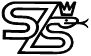              Objednávka                                             Objednávka                                             Objednávka                                             Objednávka                                             Objednávka                                Objednatel:Objednatel:Objednatel:Dodavatel:Dodavatel:Dodavatel:Střední zdravotnická školaRuská 2200/91100 00  Praha 10IČ:                00638765Tel.:             246 090 805Banka:         PPF banka a.s.Číslo účtu:   2003780005/6000Střední zdravotnická školaRuská 2200/91100 00  Praha 10IČ:                00638765Tel.:             246 090 805Banka:         PPF banka a.s.Číslo účtu:   2003780005/6000Střední zdravotnická školaRuská 2200/91100 00  Praha 10IČ:                00638765Tel.:             246 090 805Banka:         PPF banka a.s.Číslo účtu:   2003780005/6000COMPOS DISTRIBUTION s.r.o.Mečíková 2918/1106 00 Praha 10 – Záběhlice IČ:               27199983DIČ:            CZ27199983Tel.:            272 731 997Banka:         Raiffeisenbank Číslo účtu:  1833892001/5500COMPOS DISTRIBUTION s.r.o.Mečíková 2918/1106 00 Praha 10 – Záběhlice IČ:               27199983DIČ:            CZ27199983Tel.:            272 731 997Banka:         Raiffeisenbank Číslo účtu:  1833892001/5500COMPOS DISTRIBUTION s.r.o.Mečíková 2918/1106 00 Praha 10 – Záběhlice IČ:               27199983DIČ:            CZ27199983Tel.:            272 731 997Banka:         Raiffeisenbank Číslo účtu:  1833892001/5500Na základě Vámi zaslané nabídky objednáváme HP ProBook 450 G8 13kusů + odpovídajících carepacků 3y NBD on-site i5-1135G7/ 8GB DDR4/ 256GB SSD/ Iris Xe/ 15,6" FHD matný/ W10P (2R9D3EA): Na základě Vámi zaslané nabídky objednáváme HP ProBook 450 G8 13kusů + odpovídajících carepacků 3y NBD on-site i5-1135G7/ 8GB DDR4/ 256GB SSD/ Iris Xe/ 15,6" FHD matný/ W10P (2R9D3EA): Na základě Vámi zaslané nabídky objednáváme HP ProBook 450 G8 13kusů + odpovídajících carepacků 3y NBD on-site i5-1135G7/ 8GB DDR4/ 256GB SSD/ Iris Xe/ 15,6" FHD matný/ W10P (2R9D3EA): Na základě Vámi zaslané nabídky objednáváme HP ProBook 450 G8 13kusů + odpovídajících carepacků 3y NBD on-site i5-1135G7/ 8GB DDR4/ 256GB SSD/ Iris Xe/ 15,6" FHD matný/ W10P (2R9D3EA): Na základě Vámi zaslané nabídky objednáváme HP ProBook 450 G8 13kusů + odpovídajících carepacků 3y NBD on-site i5-1135G7/ 8GB DDR4/ 256GB SSD/ Iris Xe/ 15,6" FHD matný/ W10P (2R9D3EA): Na základě Vámi zaslané nabídky objednáváme HP ProBook 450 G8 13kusů + odpovídajících carepacků 3y NBD on-site i5-1135G7/ 8GB DDR4/ 256GB SSD/ Iris Xe/ 15,6" FHD matný/ W10P (2R9D3EA): Název produktuPočet ks / měs. Cena/ks bez DPH(v Kč)Cena/ks bez DPH(v Kč)DPHCena celkem(v Kč)Cena celkem(v Kč)HP ProBook 450 G8         1316 414,0016 414,0021%213 382,00 213 382,00 Celkem bez DPH 213 382,00213 382,00Celkem DPH 21%44 810,2244 810,22Celkem k úhradě258 192,22258 192,22